Publicado en Madrid el 19/12/2018 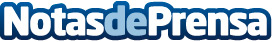 Cinco claves para contratar servicios de traducción profesionales en 2019Aire Traducciones, agencia de traducción e interpretación de Madrid, muestra las claves a la hora de elegir a quién contratar para un servicio de traducción. Frente al intrusismo profesional en el mundo de la traducción y la creciente necesidad de ese servicio por particulares y empresas en un mundo global, estos son los consejos que deben tenerse en cuentaDatos de contacto:CEOwww.airetraducciones.com915635252Nota de prensa publicada en: https://www.notasdeprensa.es/cinco-claves-para-contratar-servicios-de Categorias: Internacional Nacional Idiomas Comunicación http://www.notasdeprensa.es